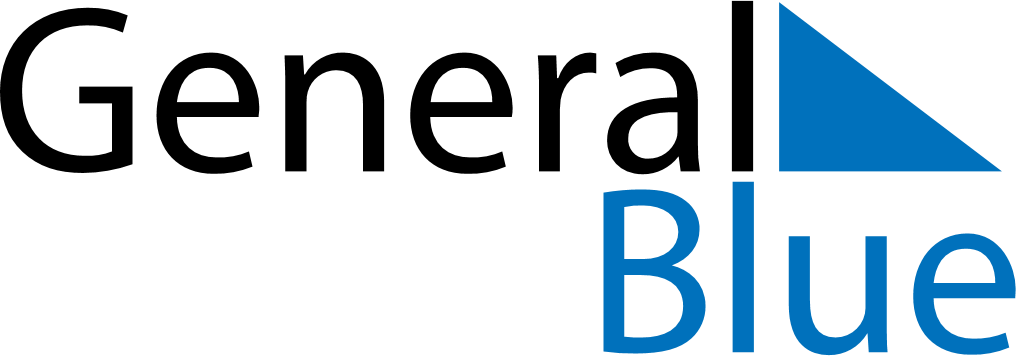 September 2028September 2028September 2028September 2028El SalvadorEl SalvadorEl SalvadorMondayTuesdayWednesdayThursdayFridaySaturdaySaturdaySunday12234567899101112131415161617Independence Day181920212223232425262728293030